XI. ročník Memoriálu Ing. Slavoše Sobotky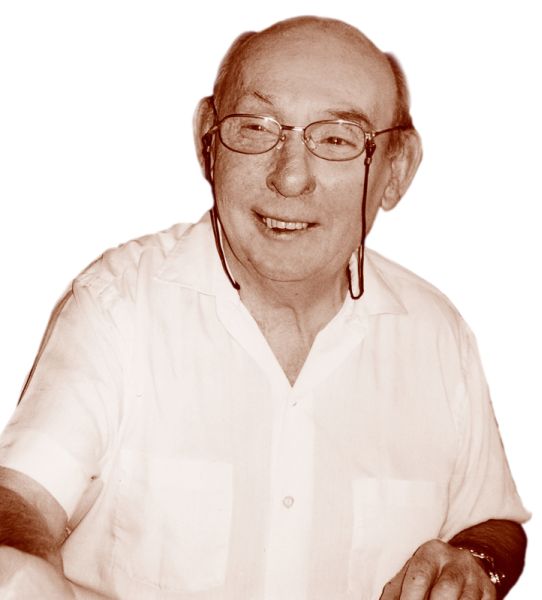 Aquapark Beroun 26 . 9. 2020VŠEOBECNÁ USTANOVENÍPořadatel: 			Plavecký oddíl TJ LOKOMOTIVA BEROUN z.s.                                                 Místo závodu:              	Aquapark Beroun, Na Ostrově 900, BerounDatum konání:         		26. 9. 2020 Přihlášky:                 		do 21.9. 2020 podávají oddíly/kluby pouze přes  ON-LINE systém                                                        na stránkách ČSPSZávodiště:                              25m, 6 drah , poloautomatická časomíra PaC3JAZSeznam přijatých:	bude zveřejněn nejpozději 23.9. 2020 v on-line systému ČSPS Odhlášky:                      	nejpozději 48 hod. před začátkem závodů na e-mailovou adresu
                          		cirnfusss@seznam.czStartovné:                    	40,-Kč za každý přijatý a neodhlášený start, platí se při prezentaci Informace:                         	Slavomír Cirnfus  tel. 737 884 985 , Simona Pokorná tel. 602 863 429  TECHNICKÁ USTANOVENÍ Předpis soutěže:	závodí se podle Pravidel plavání ČSPS, Soutěžního řádu plavání a dle ustanovení tohoto rozpisu.Systém soutěže:    	závody jsou soutěží jednotlivců , plave se v rozplavbách přímo na čas, bez rozdílu kategorií, s výjimkou disciplin 23. - 26. 100 m polohový závod, a vždy bude použito pravidlo jednoho startu (SW 4.1a) Ceny:	Hlavní závod MEMORIÁL ING.SLAVOŠE SOBOTKY : 100PZKategorie:		C – žáci a žačky ročník                  2009 - 2008	B - žáci a žačky ročník                   2007 - 2006                                                                                   A- ml.dorost                                    2005 - 2004Pořad disciplín:       	Sobota 26.9. 2020		rozplavání 	    8,00 – 8,50 hod.                           	zahájení závodů  9,00 hod.       
1.   50 m volný způsob           žačky,ženy     C,B,A	         
2.   50 m volný způsob	žáci,muži     	C,B,A
3.   200 m prsa                 	žačky, ženy     C,B,A4.   200 m prsa 		žáci ,muži 	 C,B,A
5.   100 m znak           	žačky,ženy  	 C,B,A6.   100 m znak           	žáci,muži  	 C,B,A
7.   50 m prsa                  	žačky,ženy 	 C,B,A
8.   50 m prsa			žáci,muži 	 C,B,A
9.   200 m volný způsob         žačky,ženy  	 C,B,A10. 200 m volný způsob         žáci, muži   	 C,B,A
11. 100 m motýlek  		žačky, ženy  	 C,B,A
12. 100 m motýlek  		žáci, muži  	 C,B,ASobota 26.9.2020		rozplavání           14,00 - 14,30  hod.                           		zahájení závodů  14,30 hod.13. 50 m motýlek             	žačky ,ženy   C,B,A
14. 50 m motýlek           	žáci ,muži      C,B,A
15. 200 m znak           	žačky,ženy    C,B,A
16. 200 m znak            	žáci,muži       C,B,A
17. 100 m prsa        	            žačky,ženy     C,B,A, 18. 100 m prsa         	            žáci,muži       C,B,A,
19. 50 m znak  	            žačky,ženy     C,B,A
20. 50 m znak      	            žáci,muži        C,B,A
21. 100 m volný způsob         žačky,ženy     C,B,A,
22. 100 m volný způsob         žáci,muži        C,B,AHlavní závod - Memoriál ing. Slavoše Sobotky 23. 100 m polohový závod     žačky        C + B24. 100 m polohový závod  	 žáci           C + B25. 100 m polohový závod 	ženy      	  A26. 100 m polohový závod 	muži     	  AOmezení:	pořadatel si vyhrazuje právo omezit počet startujících v jednotlivých disciplinách, tak aby celkový čas závodního půldne nepřesáhl 4 hod.		a dále přednostně zařadit do disciplin 3 závodníky pořádajícího oddílu bez ohledu na přihlašovaný čas.Ceny:                                     závodníci ,kteří se v Memoriálu Ing. Slavoše Sobotky umístí na 1. - 3. místě obdrží finanční odměnu:  místo 1000,- Kč,  2. místo  600,- Kč,  3. místo  400,- Kč ,                                                       Za překonání rekordu Memoriálu v závodě 100PZ bude vyplaceno 1000,-Kč .                                                             Závodníci, kteří se v jednotlivých kategorií ostatních disciplin  umístí na 1. - 3. místě obdrží diplom a věcnou cenu. Všechny kategorie plavou společně. Vyhlašování bude dle kategorií.Prezentace:                     	na bazénu u recepce  od 7,45 do 8,00 hod.                                               Za zdravotní stav a slušné chování na závodišti svých závodníků odpovídá                                                  vedoucí družstva .Výsledky:                          	v tištěné podobě budou vyvěšeny v místě soutěže, pro oddíly budou tištěné výsledy vyhotoveny pouze na vyžádání, a to v průběhu rozplavání prvního půldne závodů, v elektronické podobě budou k dispozici na www.plavani.csps UPOZORNĚNÍ PRO DIVÁKY - TRIBUNA BUDE Z TECHNICKÝCH  A HYGIENICKÝCH DŮVODŮ UZAVŘENA . PŘI PŘÍCHODU ODEVZDAJÍ TRENÉŘI  BEZINFEKČNOST  TRENÉRCE NA RECEPCI ! POKYNY PRO ZÁVODNÍKY A JEJICH DOPROVODBazén pro závodníky bude otevřen 7,45 hod. Každý oddíl/klub bude mít na bazénu určen prostor k sezení, ve kterém by se měl zdržovat.            Vyhrazený prostor bude označen zkratkou oddílu/klubu.Počet vedoucích na bazénu je na 10 závodníků , 1 vedoucí . Do prostoru bazénu nebude nikdo              další vpuštěn. VSTUP PRO DIVÁKY NENÍ Z KAPACITNÍCH DŮVODŮ NA BAZÉN  POVOLEN Jedna šatní skříňka bude  pro jednoho závodníka . Ztráta čipu je za 300,- Kč.Na shledanou v Berouně se těší plavecký oddíl TJ Lokomotiva Beroun.                                                                                                                                         Simona Pokorná                                                                                                                                                                                                                                                                      předsedkyně oddílu    REKORDY MEMORIÁLU  ING.S.SOBOTKY       100PZ  ŽAČKY   	LAŇKOVÁ KATEŘINA  	 PKPří  	1:06,38   2017                   100PZ ŽÁCI        	FAIT MARTIN                       JiDo    	1:02,62   2019                   100PZ ŽENY                  DOUBNEROVÁ ADÉLA     KSPKl   	1:08,40   2015                   100PZ MUŽI                  LUDVÍK TOMÁŠ                  LoBe   	1:00,40   2015     